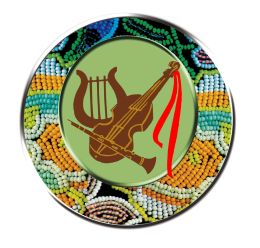 Karta zgłoszenia na „Zajęcia breakdance”Imię nazwisko ................................................................................................Wiek................................................................................................................Adres zamieszkania ........................................................................................Numer telefonu do rodzica lub opiekuna prawnego dziecka .............................OŚWIADCZENIE RODZICAOświadczam, że nie ma żadnych przeciwwskazań, aby syn/córka uczestniczył/a w Zajęciach breakdance. Inne istotne informacje, które rodzice/opiekunowie chcą przekazać organizatorowi zajęć: ………………………………………………………………………………………………….We własnym zakresie zobowiązuje się do przyprowadzenia dziecka na zajęcia i odebranie po zajęciach.* tak  nie (równoznaczne jest z samodzielnym powrotem dziecka do domu)Oświadczam, że będę dokonywać opłaty w wysokości 15 zł miesięcznie (płatne do 10 każdego miesiąca). W przypadku nieobecności dziecka na zajęciach kwota nie ulega zmianie.   ........................................Podpis rodzica lub opiekuna prawnego*Odpowiednie zaznaczOŚWIADCZENIE O WYRAŻENIU ZGODY Ja niżej podpisany wyrażam zgodę na wykorzystanie wizerunku i przetwarzanie danych osobowych *moich lub mojego dziecka (właściwe podkreślić) zgodnie z Rozporządzeniem Parlamentu Europejskiego i Rady (UE) 2016/679 z dnia 27 kwietnia 2016 r. w sprawie ochrony osób fizycznych w  związku  z przetwarzaniem danych osobowych i w sprawie swobodnego przepływu takich danych oraz uchylenia dyrektywy 95/46/WE ( ogólne rozporządzenie o ochronie danych ), publikacja  Dz. Urz. UE L Nr 119, s.1 w celach i promocji Gminnego Ośrodka Kultury w Kamionce Wielkiej, Gminnej Biblioteki Publicznej oraz Gminy Kamionka Wielka w lokalnych mediach (strony internetowe, media społecznościowe, lokalny kwartalnik)  i oświadczam, że zapoznałam/łem się z poniższą klauzulą RODO.                                                            Klauzula informacyjna RODOOrganizatorem  jest Gminny Ośrodek Kultury w Kamionce Wielkiej, 33-334 Kamionka Wielka 5. Uczestnikiem imprezy jest każda osoba fizyczna, która bierze udział w imprezie. Istnieje możliwość, że przy zapisie przebiegu imprezy za pomocą urządzeń rejestrujących obraz i dźwięk zostanie zarejestrowany wizerunek osób w niej uczestniczących, nas co „uczestnik” imprezy wyraża zgodę. Uczestnik wypełniając kartę zgłoszenia do udziału w imprezie wyraża zgodę na przetwarzanie danych osobowych obejmujących: imię, nazwisko, telefon kontaktowy, adres email. W przypadku osób nieletnich, zgodę wypełniają rodzice lub opiekunowie prawni.                                                                                                                                                                       Jednocześnie uczestnik  zgodę na nieodpłatne wykorzystanie danych osobowych (w tym wizerunku) za pomocą urządzeń rejestrujących obraz i dźwięk, poprzez jego publikacje w całości lub części na portalach stronach internetowych, prasie, publikacjach, materiałach informacyjnych organizatora, w związku z organizacją imprezy, działalnością i formacyjną lub promocyjną. Zgodnie z art. 13 ust. 1 i 2 Rozporządzenia Parlamentu Europejskiego i Rady (UE) 2016/679 z dnia 27 kwietnia 2016 r. w sprawie ochrony osób fizycznych w związku z przetwarzaniem danych osobowych i w sprawie swobodnego przepływu takich danych oraz  uchylenia dyrektywy 95/46/WE (Dz.Urz. UEL 119/1 z 04.05.2016r.) informuje się, że:1)    Administratorem Pani/Pana danych osobowych jest Dyrektor Gminnego Ośrodka Kultury w Kamionce Wielkiej,  33-334  Kamionka Wielka 5;                                                                                                                                                                                                 2)    Kontakt z Inspektorem Ochrony Danych Osobowych  możliwy jest pod adresem  e-mail iod@kamionkawielka.pl                                                                                                                                                                3)    Pani/Pana dane osobowe przetwarzane są  na podstawie art. 6 ust. 1 lit. a  Rozporządzenia Parlamentu Europejskiego i Rady (UE)  w sprawie ochrony  osób fizycznych  RODO w celu  przetwarzania ww danych promocji jednostki i osiagnięć uczestnika poprzez zamieszczenie jego wizerunku w ww. Mediach.4)    Odbiorcami Pani/Pana danych osobowych będą wyłącznie podmioty uprawnione do uzyskania danych osobowych na podstawie przepisów prawa;                                                                                                                                                                                            5)    Pani/Pana dane osobowe przechowywane będą  przez okres niezbędny do realizacji wskazanych w pkt 3 celów, a po tym czasie przez okres oraz w zakresie wymaganym  przez przepisy prawa;                                                                                                                              6)    Posiada Pani/Pan prawo do:  żądania od administratora dostępu do swoich  danych osobowych,  ich sprostowania, usunięcia lub ograniczenia przetwarzania, prawo do wniesienia sprzeciwu wobec przetwarzania, prawo do przenoszenia danych, prawo do cofnięcia zgody w dowolnym momencie.                                                                                                                                                             7)    Ma Pani/Pan prawo wniesienia skargi do  Prezesa Urzędu Ochrony Danych Osobowych, 00-193 Warszawa ul. Stawki 2,  gdy uzna Pani/Pan, iż przetwarzanie danych osobowych Pani/Pana dotyczących narusza przepisy RODO.                                                                                                                                                                                    8)    Pani/Pana dane osobowe będą przetwarzane i przechowywane przez administratora danych osobowych z zachowaniem wszelkich norm bezpieczeństwa przewidzianych dla ochrony danych osobowych……………………………………Podpis uczestnika w przypadku osoby nieletniej  podpisuje rodzic lub opiekun prawny